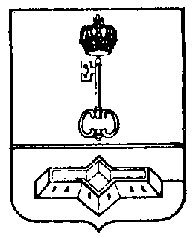 АДМИНИСТРАЦИЯ МУНИЦИПАЛЬНОГО ОБРАЗОВАНИЯШЛИССЕЛЬБУРГСКОЕ ГОРОДСКОЕ ПОСЕЛЕНИЕКИРОВСКОГО МУНИЦИПАЛЬНОГО РАЙОНАЛЕНИНГРАДСКОЙ ОБЛАСТИПОСТАНОВЛЕНИЕот 28.09.2018 № 349О внесении изменений в постановление администрации МО Шлиссельбургское городское поселение от 24.08.2010 № 215 «О создании комиссиипо соблюдению требований к служебному поведениюмуниципальных служащих и урегулированиюконфликта интересов в МО Шлиссельбургское городское поселение»В соответствии со статьей 14.1. Федерального закона от 02.03.2007 № 25-ФЗ                     «О муниципальной службе в Российской Федерации», во исполнение Указа Президента РФ       от 1 июля 2010 года № 821 «О комиссиях по соблюдению требований к служебному поведению федеральных государственных служащих и урегулированию конфликта интересов», Указа Президента Российской Федерации от 21.07.2010 года № 925 «О мерах по реализации отдельных положений Федерального закона «О противодействии коррупции», для предотвращения или урегулирования противоречия между личной материальной заинтересованностью муниципального служащего МО Шлиссельбургское городское поселение и законными интересами граждан, организаций, общества, Российской Федерации, Ленинградской области или муниципального образования:            1. Внести изменения в постановление администрации  МО Шлиссельбургское городское поселение от 24.08.2010 № 215 «О создании комиссии по соблюдению требований к служебному поведению муниципальных служащих и урегулированию конфликта интересов в МО Шлиссельбургское городское поселение»  (далее – Постановление):1.1. По всему тексту Постановления слова «МО Шлиссельбургское городское поселение» заменить словами «МО Город Шлиссельбург».1.2. Изложить приложение 1 Постановления в новой редакции согласно приложению.2. Настоящее постановление подлежит официальному опубликованию в официальных средствах    массовой   информации   и    размещению   на   официальном  сайте   администрации    МО Город Шлиссельбург в сети «Интернет» и вступает в силу после его официального опубликования (обнародования). 3.  Контроль за исполнением настоящего постановления возложить на заместителя главы администрации по местному самоуправлению и правовым вопросам Гордина В.И.Глава администрации	                                                                                               А.А. РогозинРазослано: Борисова Г.Н., Макарова Л.Д., ОУД,  в дело.                  УТВЕРЖДЕНпостановлением администрации              МО Город Шлиссельбург                от 28.09.2018 № 349              (приложение 1)Составкомиссии по соблюдению требований к служебному поведениюмуниципальных служащих и урегулированию конфликта интересов в администрации МО Город ШлиссельбургПредседательГордин Валерий Игоревич  –  заместитель главы администрации по местному самоуправлению                                                     и правовым вопросамЗаместитель председателя комиссииСухорученко Елена Сергеевна – начальник отдела управления деламиСекретарь Пикурова Наталья Александровна – специалист 1 категории отдела управления деламиЧлены комиссии:Нестерова Ольга Александровна – начальник отдела учета и отчетности - главный бухгалтерКушаковская Инга Евгеньевна – главный специалист - юрист отдела управления деламиБорисова Галина Николаевна – председатель объединенного совета ветеранов                                                       МО Город ШлиссельбургМакарова Людмила Дмитриевна – председатель общества бывших малолетних узников